　　　2017年8月吉日　一般社団法人 日本皮革産業連合会一般社団法人 日本皮革産業連合会は、9月5日（火）11時30分から、東京ミッドタウン　ガレリア　アトリウムにて、第17回「ベストレザーニスト2017」の発表会を開催します。当日は、今年“最もレザーが似合う著名人”として「ベストレザーニスト2017」に選ばれた方２名にご登壇いただき、ファッションディレクターの干場義雅さんも参加する秋・冬レザーファッションのトークショーを行うほか、一般参加者の方を交えた、レザーアイテムのお手入れ方法をプロが伝授するワークショップも同日開催されます。　ご多忙の折とは存じますが、何卒ご参加下さいますようお願い申し上げます。■第17回「ベストレザーニスト2017」　「ベストレザーニスト」は、一般社団法人 日本皮革産業連合会が、国産の皮革および皮革製品の魅力とその価値を、より多くの方に知っていただきたいという趣旨で開催しているもので、2001年にスタートし、今年で17回目を迎えます。-記-■日　　　　　時 ： 2017年9月5日（火）11：30～（受付開始11：00～）■会　　　　　場 ：	東京ミッドタウン ガレリア アトリウム	       	〒107-0052 東京都港区赤坂9-7-1（TEL：03-3475-3100）■当日の内容(予定)11：00　	受付開始/開場11：30　　　　　オープニング11：31　　　　　主催者挨拶11：36　　　　　「ベストレザーニスト2017」受賞者発表・受賞コメント11：40　　　　　受賞者トークインタビュー12：00　　　　　フォトセッション12：10　　　　　囲み取材12：30　　　　　終了予定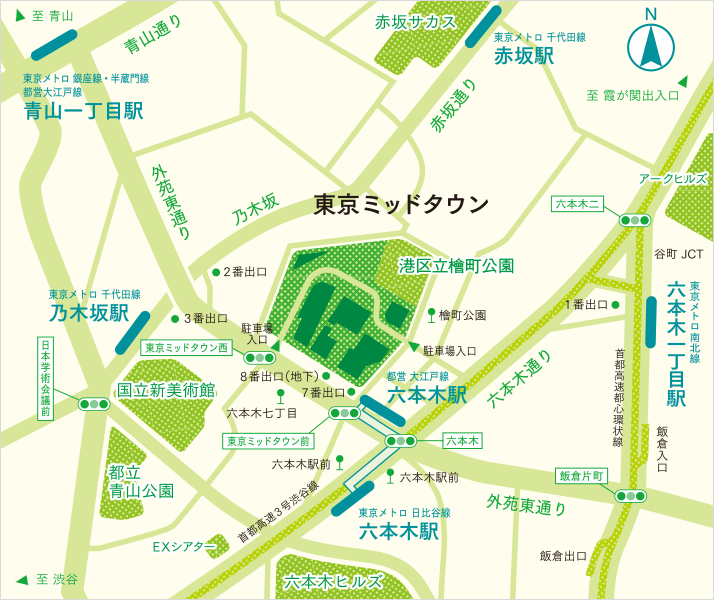 